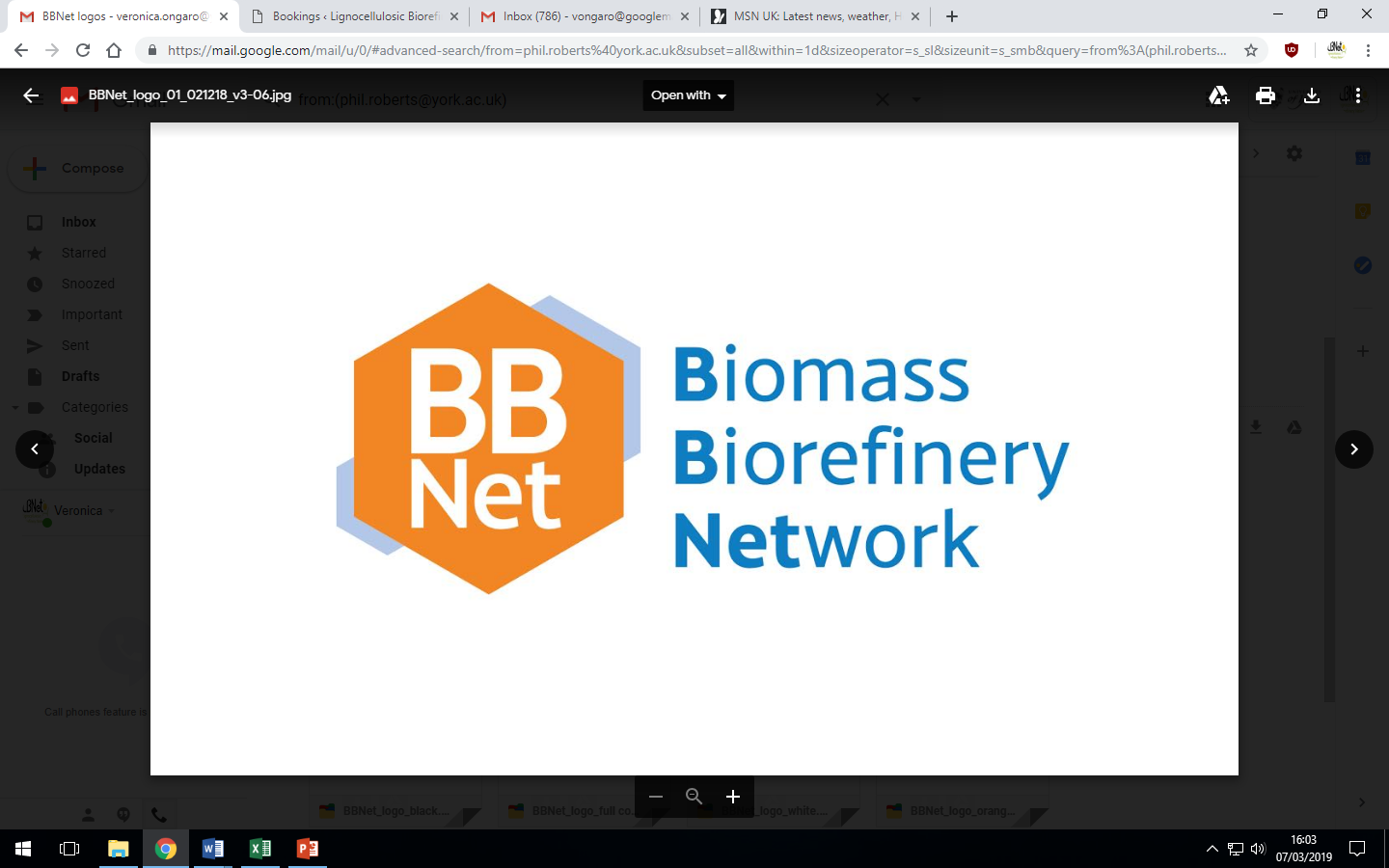 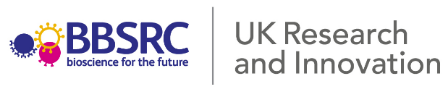 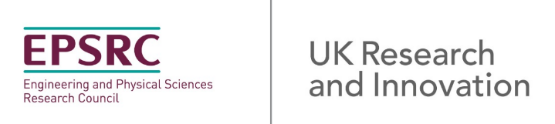 BBNet BIV Application FormThis form should be completed using 11pt Arial text throughout. There is no word limit to the sections in the application form but all sections must be completed and the TOTAL length of the Application Form must not exceed 4 pages. No changes should be made to the margins, which are set at 2cm. If you have questions or need advice about completion of the BIV Application form, please contact Veronica Ongaro by phone (01904 328761) or email (veronica.ongaro@york.ac.uk). The completed application form should be submitted by email to veronica.ongaro@york.ac.uk. APPLICANT DETAILSInsert the requested information - all fields are mandatoryPROJECT TITLE, PUBLIC DESCRIPTION AND PROPOSED START DATEThe public description of the project should summarise your project in a way that can be understood by the general public and should not contain confidential or proprietary information. The information contained in this section will also be used for public dissemination by BBNet and BBSRC if the award is funded – see the BIV Operational Guidelines document for full details of data usage.3. PROJECT DETAILS4. FINANCIAL INFORMATION: Academic and Industrial partnerA full cost breakdown of the Project and brief justification (cash and in kind contributions) from each partner should be included in table below. If necessary, additional headings can be used as required to fully describe project costs.As lead applicant I confirm that my Institution is eligible to receive BBSRC funding in line with the guidelines available at http://www.bbsrc.ac.uk/web/FILES/Guidelines/grants--‐guide.pdf and that I am personally eligible to act as Principle Investigator on a BBSRC grantI confirm that I am a registered member of the BBNet NetworkI confirm that the industrial partner named below is aware that the award of a BIV constitutes De minimis state aid and will take steps to ensure that they are not in breach of state aid rulesAcademic partner (Lead Applicant and Principle Investigator)Academic partner (Lead Applicant and Principle Investigator)NamePositionInstitutionAddressEmailTelephone numberIndustrial partnerIndustrial partnerNamePositionCompanyAddressEmailTelephone numberTitlePublic description of projectProposed start dateProposed end date3.1. Details of the work proposed3.2. Clearly defined project deliverables3.3. The value of the project outputs to the Industrial Partner3.4. Benefits to the partnershipDoes the project raise any ethical or social issues which the Evaluation Panel should be aware of? If Yes, please provide detailsDoes the Project involve the use of animals? If Yes, please provide detailsHeadingActual expenditure at 100%Academic Partner Costs:Salaries: Name, GradeConsumablesTravel & SubsistenceOtherTOTAL Academic partner  COSTS £Brief justification of Academic Costs:Brief justification of Academic Costs:Industrial Partner contribution:Staff time: Name, GradeConsumablesTravel & SubsistenceEquipment usedOther cash or in kind contributionsTOTAL INDUSTRIAL PARTNER CONTRIBUTION £Brief justification of Industrial Costs: